12/06/2023 17:06BionexoRESULTADO – TOMADA DE PREÇO2023126EM38073HEAPAO Instituto de Gestão e Humanização – IGH, entidade de direito privado e sem finslucrativos, classificado como Organização Social, vem tornar público o resultado daTomada de Preços, com a finalidade de adquirir bens, insumos e serviços para oHEAPA - Hospital Estadual de Aparecida de Goiânia, com endereço à Av. Diamante, s/n - St. Conde dos Arcos, Aparecida de Goiânia/GO, CEP: 74.969-210.Bionexo do Brasil LtdaRelatório emitido em 12/06/2023 17:06CompradorIGH - HUAPA - HOSPITAL DE URGÊNCIA DE APARECIDA DE GOIÂNIA (11.858.570/0004-86)Rua D Nequita C/ Dao Barbosa , 0 - Qd 08 Lt 18 E 19 C-10 - APARECIDA DE GOIÂNIA, GO CEP: 74968-121Relação de Itens (Confirmação)Pedido de Cotação : 291056992COTAÇÃO Nº 38073 - ACESSORIOS DE EQUIPAMENTOS MEDICOS - HEAPA JUN/2023Frete PróprioObservações: *PAGAMENTO: Somente a prazo e por meio de depósito em conta PJ do fornecedor. *FRETE: Só serãoaceitas propostas com frete CIF e para entrega no endereço: AV. DIAMANTE, ESQUINA C/ A RUA MUCURI, JARDIMCONDE DOS ARCOS, AP DE GOIÂNIA/GO CEP: 74969210, dia e horário especificado. *CERTIDÕES: As CertidõesMunicipal, Estadual de Goiás, Federal, FGTS e Trabalhista devem estar regulares desde a data da emissão daproposta até a data do pagamento. *REGULAMENTO: O processo de compras obedecerá ao Regulamento deCompras do IGH, prevalecendo este em relação a estes termos em caso de divergência.Tipo de Cotação: Cotação EmergencialFornecedor : Todos os FornecedoresData de Confirmação : TodasFaturamentoMínimoPrazo deEntregaValidade daPropostaCondições dePagamentoFornecedorFrete ObservaçõesHospdan Comércio E ServiçosHospitalares Ltda - MeGOIÂNIA - GOFILEMON LOPES - (62) 30881060hospdancomercial2@terra.com.brMais informações30 dias apósconfirmação1R$ 800,000020/06/202330 ddlCIFnullProgramaçãode EntregaPreçoUnitário FábricaPreçoValorTotalProdutoCódigoFabricante Embalagem Fornecedor Comentário JustificativaRent(%) QuantidadeUsuárioBATERIA P/CARDIOVERSORLIFEMEDLIFESHOCKPRO -->BATERIARECARREGAVELDE LI-IONBATERIARECARREGÁVELLI-ION 8CEL,DC 14,8 V,MODELO 8CEL,TENSAO: 14,8VDC,CAPACIDADE:4,4AH, PARACARDIOVERSORMODELO: LIFESHOCK PRO -LIFEMED -DaniellyEvelynPereira DaCruzHospdanComércio EServiçosHospitalaresLtda - MeR$R$R$1CAPACIDADE51038-01null-1 Unidade3.840,0000 0,00003.840,00004,4A.COMPATÍVELCOMCARDIOVERSORMARCA07/06/202312:20LIFEMED,MODELOLIFESHOCKPRO.LIFEMEDTotalParcial:R$11.0.03.840,0000Total de Itens da Cotação: 1Total de Itens Impressos: 1TotalGeral:R$3.840,0000Clique aqui para geração de relatório completo com quebra de páginahttps://bionexo.bionexo.com/jsp/RelatPDC/relat_adjudica.jsp1/1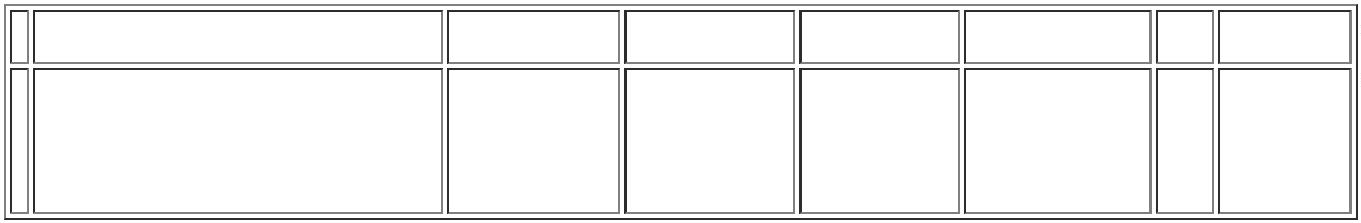 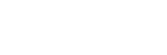 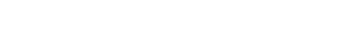 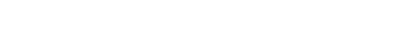 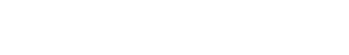 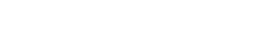 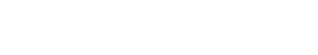 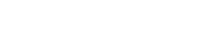 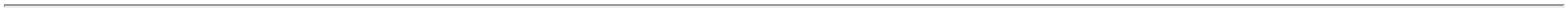 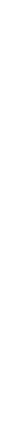 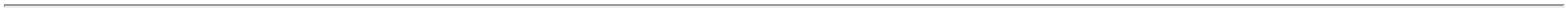 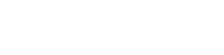 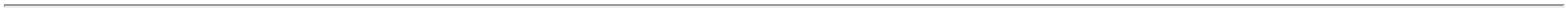 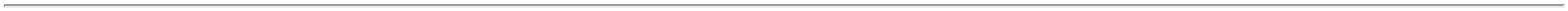 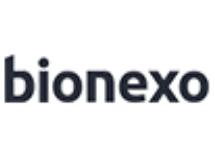 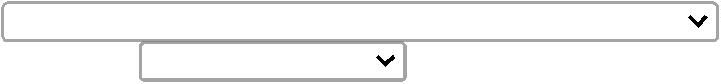 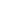 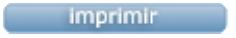 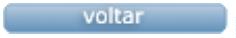 